Karty pracy do lekcji języka polskiego według rozkładu materiału do klasy 7 szkoły podstawowej (Wydawnictwo GWO, seria Między nami).Temat: Charakterystyka głównego bohatera noweli pt. Latarnik.NACOBEZU:Potrafię scharakteryzować głównego bohatera noweli.Wyrażam własny sąd o postaciach i zdarzeniach. Wykorzystuję w interpretacji utworów literackich potrzebne konteksty, np. biograficzny, historyczny, historycznoliteracki. 1.Odnajdź w tekście noweli fragmenty mówiące o losach głównego bohatera. Następnie wykonaj ćwiczenie na platformie LearningApps (otwórz poniższy link) :  https://learningapps.org/display?v=pfipbyy5k202. Zapoznaj się z informacjami dotyczącymi kolejnej formy wypowiedzi – charakterystyki. 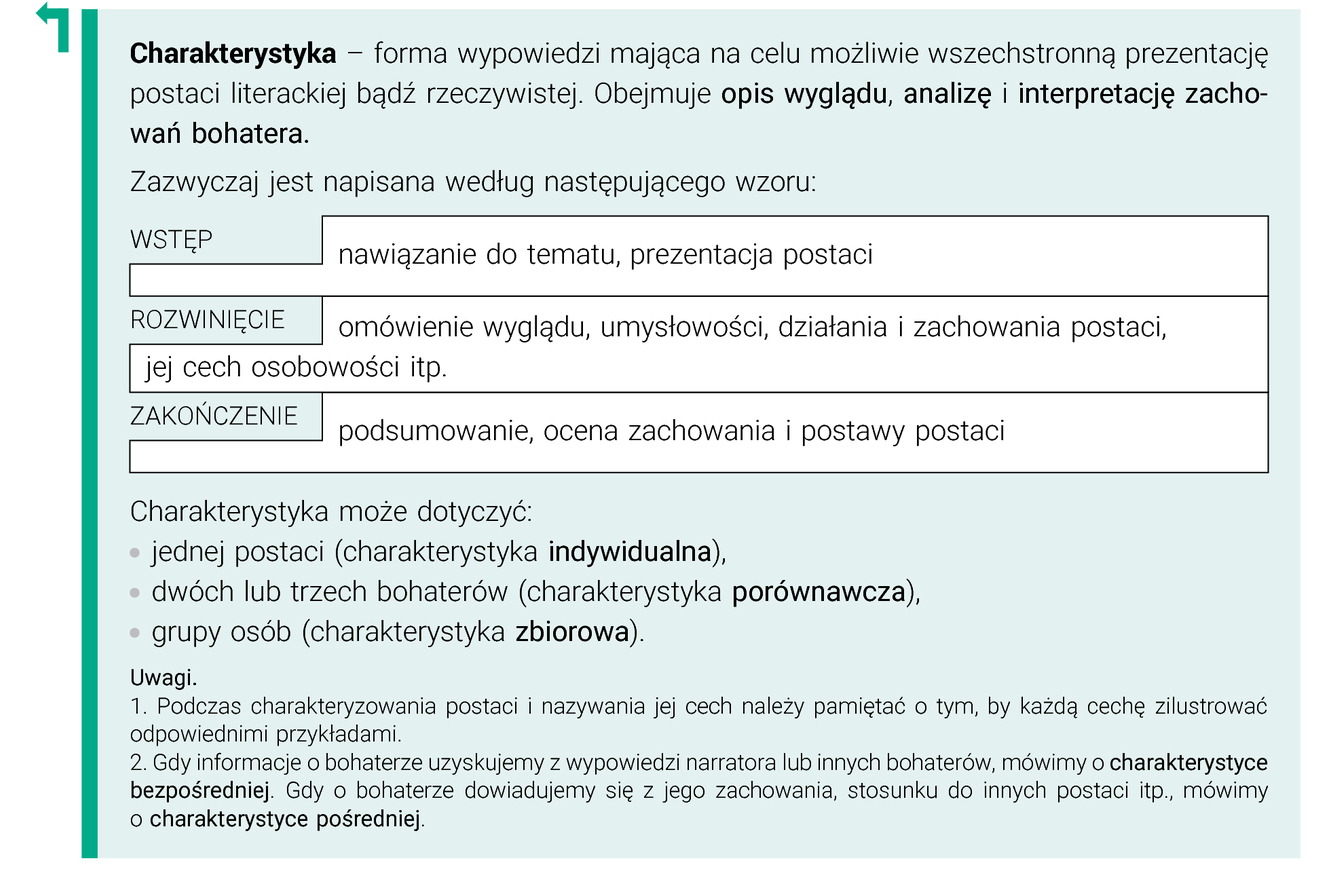 3.Przygotuj i wpisz w wyznaczonym miejscu słownictwo potrzebne do napisania charakterystyki dowolnej osoby z Twojego otoczenia:a) przedstawienia postaci………………………………………………………………………………………………………………………………………………………………………………………………………………………………………………………………………………………………………b) opisania  jej wyglądu zewnętrznego ………………………………………………………………………………………………………………………………………………………………………………………………………………………………………………………………………………………………………4.Uzupełnij tabelę. Dopisz synonimy i antonimy do podanych wyrazów.5.Napisz krótką wypowiedź na temat tego, które z podanych cech powinny spotkać się z pozytywną, a które z negatywną oceną moralną.uczciwy     -         dwulicowy       -         dumny        -        uparty      -      koleżeński   odpowiedzialny        -        leniwy       -         przemądrzały     -      grubiański……………………………………………………………………………………………………………………………………………………………………………………………………………………………………………………………………………………………………………………………………………………………………………………………………………………………………………………………………………………………………………………………………………………………………………………………………………………………………………………………………………………………………………………………………………………………………………………………………………………………………………………………………………………………………………………...6.Przeczytaj opis przeżyć wewnętrznych głównego bohatera podczas lektury Pana Tadeusza. Wypisz cechy charakteru Skawińskiego, o których możemy dowiedzieć się na podstawie tego fragmentu.…………………………………………………………………………………………………………………………………………………………………………………………………………………………………………………………………………………………………………………………………………………………………………………………………………………………………………………………………………………………………………...  7.Zapoznaj się z poniższymi informacjami dotyczącymi pisania charakterystyki.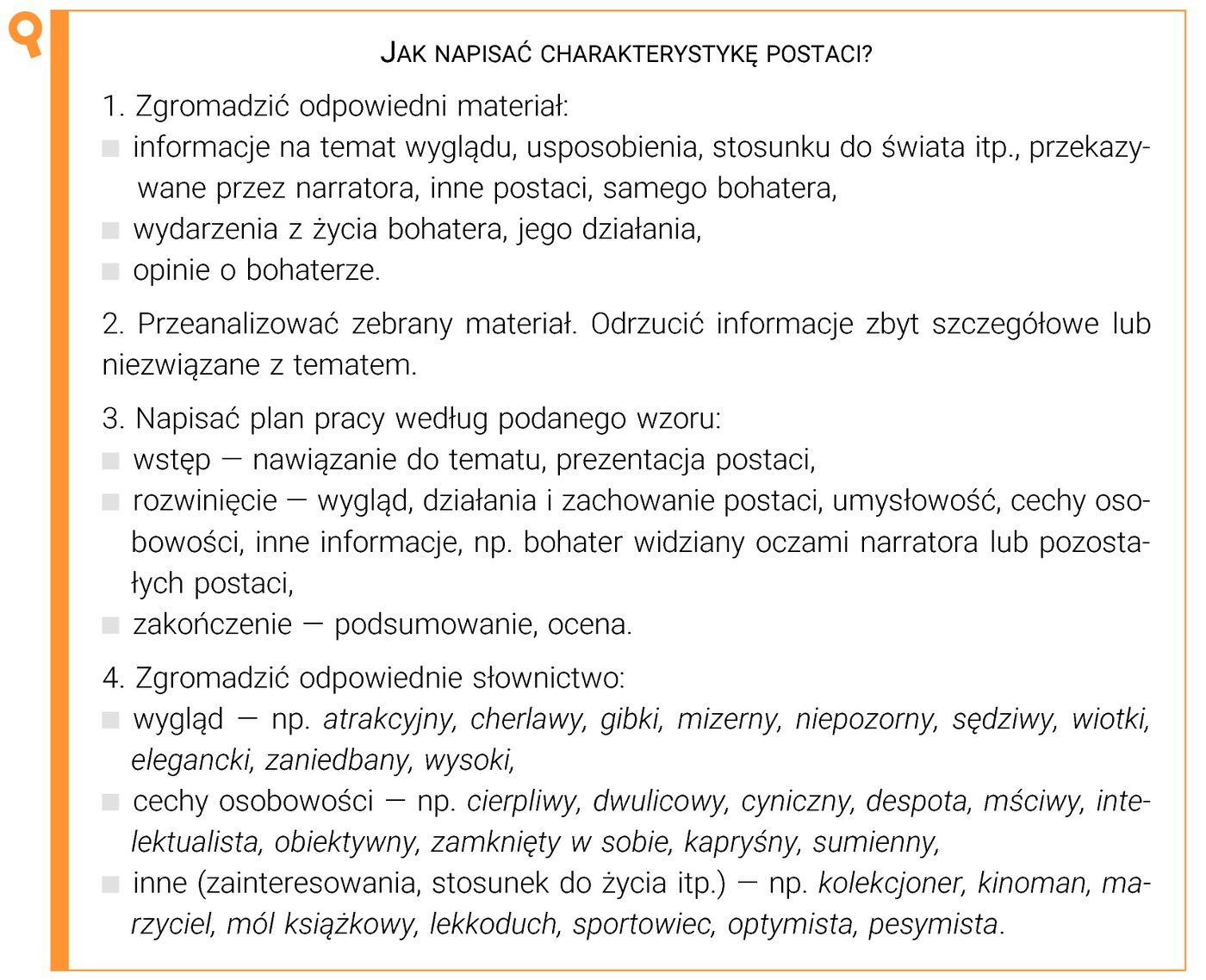 8.Napisz charakterystykę głównego bohatera noweli H. Sienkiewicza pt. Latarnik.Opracowaną kartę pracy uczniowie ZSS Nr 78 mogą odesłać na adres: j.gluchowska@zss78.warszawa.plSYNONIMYWYRAZANTONIMYodpowiedzialnyżyczliwyrozsądnylojalnystaranny